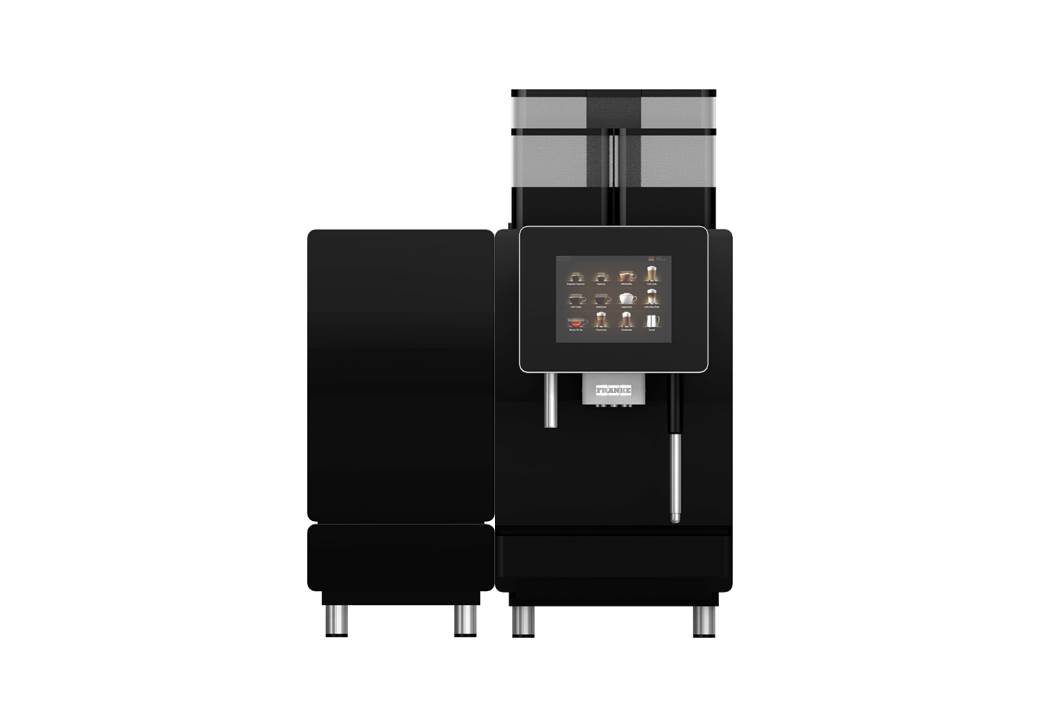 Feature overviewFranke A600 FM CMFoamMaster system FM CM, 1 or 2 grinders, 1 or 2 powder dosing units, hot water spout, wand for steam or autosteam, mains water connection, incl. SU05 CM 5-liter cooling unitMicroprocessor-controlled fully automatic coffee machine with 1 or 2 precision coffee grinders for the individual preparation of coffee and coffee specialties such as Ristretto, Espresso and Café Crème. The processing of fresh milk can be used to prepare additional products such as Cappuccino, Latte Macchiato and milk coffee with warm milk and warm milk foam in barista quality, in addition to specialties with cold milk and cold milk foam. 1 or 2 built-in powder dosing units offer the possibility of preparing hot chocolate, milk or mixed drinks, e. g. with chocolate powder or milk powder or two different types of chocolate. Dosed or non-dosed preparation of hot water is possible through a separate dispensing spout.  Steam wand for the dosed or undosed steam dispensing in order to manually heat milk or preheat cups.Technical data Number of cups per hour*:*Output per hour and energy loss information are according to DIN18873-2All specified values are dependent on various factors, e. g. water supply and product temperature or the grind coarseness setting.Mains water connection:		Cold water: 		G 3/8" external thread				Water pressure: 		80 to 800 kPa (0,8 to 8,0 bar)				With water filter:		80 to 600 kPa (0,8 to 6,0 bar)				Inlet hose:		 8 x 1500 mm; union nut G3/8"Wastewater connection:		Water drain:		Funnel trap  50 mm, vented				Waste-water hose:	 20 x 2000 mmIngress protection:		No water protection:	IPX0Noise emission:			Acoustic pressure: 	< 70 dB (A)	Approvals: (FCS4043):		CE / CB / HACCPVersionHousing parts and product container are manufactured from low-maintenance plastic, the front door is made of aluminum and the drip grid is made of stainless steel. All safety-relevant components are certified by the respective testing authorities. Housing colours Black Line (high-gloss black) or Grey Line (anthracite/black).Operating panel Touch+Go ControlThe entire operator guidance, settings and status function displays are shown on the 8" touch screen protected by an aluminum frame. 6 menu cards, all Individual definable for example for seasonal summer and winter drinks or beverages with the distinction according to recipes. The "Size", "Flavor intensity" and "Bean selection" preselection buttons provide you with additional beverage options. Display of 4, 6, 9, 12, 16 or 20 product buttons with photorealistic images of drinks per page, up to five pages. The products can be displayed individually with predefined images and text or via USB interface with customer-specific images. Onboard media pool, to show images and advertising messages during operation-breaks.Up to 7 different languages can be selected. Display of nutritional and allergen information is possible. Payment mode displays the product price and any credit. Events and information, e. g., the absence of coffee beans, are displayed in different colors or can be called up from the dashboard located behind the product level. The edge lighting is individually programmable. The functional lighting concept offers the possibility to notice these messages through a for example red and optional flashing edge lighting from any distance.GrinderOne or two low-noise precision grinders with ceramic grinding discs and direct grinding function. Transparent single-chamber bean hopper with 2000 g content for one grinder. Transparent double-chamber bean hopper for two different bean types with 1200 g or 600 g content each for two grinders. Bean hopper made of easy care plastic. Removable using central fastener for release mechanism with simultaneous bean hopper fastener. Option to adjust the grind coarseness. Optional the bean hopper can be locked using a cylinder lock. Monitoring for lack of beans with messages on the display.Powder dosing unitOne or two dosing units, e. g. for chocolate and/or milk powder or a dark and/or light-colored chocolate powder with a container content of approx. 1200 g or approx. 600 g.  In the event of a lack of powder or missing hopper, the message appears on the display and the drink preparation is blocked. The special mixer system with high-performance motor ensures the preparation of homogeneous chocolate and milk products, and also (in connection with coffee products) combinations thereof. A special mechanism prevents the formation of tunnels in the powder stored in the hopper. The finished beverage is dispensed via the coffee spout as a single product. Optional the powder hopper can be locked using a central cylinder lock.Iced Coffee ICThe optional Iced Coffee Module (IC) actively cools the freshly brewed coffee immediately after the brewing process and immediately before the product is issued. It can be used to prepare additional other freshly brewed and actively chilled products with freshly ground coffee beans such as Iced Coffee, Iced Espresso or Iced Americano or products in combination with milk, milk foam and/or syrup. Temperature control is carried out via a coaxial heat exchanger. The standard iQFlow brewing system prepares the Iced products in consistently high quality and taste. The Iced Coffee Module is integrated in the cleaning process of the coffee machine. A separate cleaner is not necessary. Installation instead of the second powder dosing unit.Brewing systemThe brewing system with patented brewing unit that features a fill level of up to 22 g and pre-brewing function is, when equipped with a corresponding brewing insert, suitable for the preparation of classic espresso, café crème, and other specialty coffees. Pressing a product button triggers the respective fresh grinding of the coffee beans. Specialty coffees can be prepared in single or double cups, fresh and according to demand. The optional iQFlow system is monitoring and regulating the brewing process through programmable brewing times. The Powder lid for the manual dosing of the coffee powder is optional lockable. After brewing, the dry coffee grounds are collected in the integrated grounds drawer (up to 80 portions). The drawer is easily emptied via the direct, separate access on the front of the machine. Monitoring for overfilling. Optional coffee grounds chute for disposal of coffee grounds directly into a waste container installed under the counter. Tool-free brewing unit removal, e. g. for cleaning, with presence monitoring.Coffee spoutThe automatic height adjustment of the double coffee spout from 85 mm to 180 mm enables the utilization of all conventional cups and drinking vessels up to a maximum height of 180 mm. The optional cup sensor detects whether a drinking vessel is placed under the product spout. If there is no cup under the spout, the products and the rinsing process are locked. In addition to individual preparation, the double spout also enables the simultaneous preparation of two specialty coffees, e.g., classic espresso or café crème. LED lighting for the dispensing area while the product is being dispensed. Marking for the coffee cup positioning in the drip grid.FoamMaster system FM CMFor the preparation of warm and cold milk, warm and cold milk foam. With the FoamMaster Technology, the milk is foamed and heated up. The FoamMaster module integrated into the refrigerator with high-performance milk pump, ensures optimal dosage of the quantity of milk and milk foam. In addition to the dispensing of single products, the double-cappuccinatore allows the simultaneously dispensing of 2 coffee products with milk such as cappuccino or latte macchiato. The time at which milk is dispensed (before, with or after dispensing coffee) and the desired foam consistency from coarse/fluid to fine/stiff can be programmed individually. The milk dispensing takes place together with the coffee in a single operation. The milk deficiency monitoring in the milk line blocks the purchase of dairy products in the absence of milk and enables the monitored milk supply from a customer own cooling unit. Empty message and product lock by lack of milk. A residual amount purchase of milk or milk-coffee products after the empty-message can be programmed at the connected coffee machine. Cooling unit SU05 CMThe cooling unit is adapted to the design of the coffee machine and will be installed on the left side and can be fixed. 5 liter milk container made of transparent and easy to clean plastic with a lid and carrying handle. Fast, timesaving put in or take out of the milk container through the integrated quick coupling system for connecting directly to the milk intake in the cooling unit. The manual insertion of the milk suction tube into the milk container is eliminated. The empty message and the product lock by lack of milk and a residual amount purchase of milk / milk coffee products after the empty message can be programmed on the connected coffee machine. The infinitely adjustable temperature control and temperature measurement directly in the medium ensure optimal milk temperature of + 3 ° C to + 8 ° C, which is displayed in the cooling unit and the display of the coffee machine. For automatic dispensing of milk cleaner, the cooling unit SU05 CM is equipped with a cleaning cartridge. Parameter such as empty-messages, product lock and residual amounts of milk can be programmed with the connected coffee machine. Separate main switch, heated Cup tray on the top, lockable, lacquered aluminium door with exchangeable profile seal.Customer settingsThe user can directly adjust the key parameters as for example the amount of coffee powder and water via the touch screen. Uploading own customer images and saving product settings via USB interface. Access authorization can be defined individually and secured with a PIN code. Programmable switch-on and switch-off times with a timer for maximum energy efficiency and minimum current consumption in stand-by mode.Accounting systems** VIP interface with MDB interface for connecting to commercial accounting systems such as coin validator, coin changer or card-reading systems. Internal counter per product and total preparations. Up to four price lists can be programmed (1x cash, 3 x credit). SD card reader and optional IrDA interface (Infrared for a customer's own reader) for reading the counter values. Data export option in .csv format via USB interface. EVA-DTS standard for data transmission. Data backup in the VIP interface.Optional payment casing:* Reading unit provided by the customer.Cleaning system CM CleanMasterThe integrated, automatic rinsing and cleaning system CM CleanMaster for the entire preparation area makes caring the device easy with a run-through time of only around 12 minutes. The special system cleaner (free of both DDAC and BAC) ensures maximum cleaning quality, optimum hygiene and uniform product quality. Visual user guide and display of all cleaning steps on the touch screen. The milk container is simply replaced by the supplied cleaning container and connected to the cooling unit via the quick-coupling system. The necessary hot water quantity is automatically added to the supplied cleaning container by the connected coffee machine once the cleaning program has started. The automatic dosing of milk system cleaning agent proceeds automatically from the cleaning agent cartridge integrated in the cooling unit. This considerably reduces the time spent on cleaning. Programmable starting time for rinsing of the milk line, even up into the cooling unit and for the foamer head, e. g. directly after each product preparation or, e. g. 3 minutes after the last preparation. LED lighting for the dispensing area while the cleaning process is running.Additional optionsAutosteam		Programmable temperature (Instead of steam)Cup warmer 		Add-on unit with hated trays for around 120 coffee cupsCoffee Caddy 		Transport carriage for mobile coffee machine insertDigital services (IoT) 	Internet access via smartphone, tablet, laptop, or PC to machine sales, counter values,
 			error messages, and product purchases at all machine locations. Evaluation option for
 			the current month. Option to monitor and set machine data via the Cloud, as well as
 			information regarding the machine status, cleaning intervals, and pending
 			maintenance schedules. This makes it possible to ensure a permanently high quality
 			standard in terms of product preparation and to avoid periods of downtime that are
 			associated with a loss of salesFirst Shot		Intelligent brewing chamber pre-heating feature. Automatically activated depending on
 			the idling time of the coffee machineFlavor Station 		FS30 as side unit or FSU30 as under table unit for automatic dosing with up to three      
 			different flavors, which (combined with a coffee machine) can be used to add flavor
 			to the beveragesOptical Cup Recognition	Camera module recognizes the dimensions of the drinking vessel and passes them
 			on to the coffee machine. As a result, both spout height and product
 			offering automatically adjust to the respective drinking vesselManufacturer			Franke Kaffeemaschinen AG (ISO9001, ISO14001, ISO45001 certified)A600 FM CM2L PE 200-220V 50/60Hz
4500-5300W 30A2L PE 200-220V 50/60Hz
4500-5300W 30A2L PE 200-220V 50/60Hz
4500-5300W 30A1L N PE 220-240V 50/60Hz
2400-2800W 16A1L N PE 220-240V 50/60Hz
2400-2800W 16A1L N PE 220-240V 50/60Hz
2400-2800W 16ASU05 CM1L N PE 120V 60Hz
1400W 15A1L N PE 120V 60Hz
1400W 15A1L N PE 120V 60Hz
1400W 15A1L N PE 220-240V 50/60Hz
1950-2300W 10A1L N PE 220-240V 50/60Hz
1950-2300W 10A1L N PE 220-240V 50/60Hz
1950-2300W 10ASingle cup/hSingle cup/hDouble cup/hSingle cup/hSingle cup/hDouble cup/hEspresso150150194150150194Café Crème100100121100100121Cappuccino98981609898160Latte Macchiato102102155102102155Hot water164164-164164-Hot water(33 l/h)(33 l/h)(33 l/h)(33 l/h)Hot chocolate111111-111111-Milk coffee124124186124124186Warm milk108108128108108128Cold milk122122-122122-Energy lossKWh/24h1,981 (incl. SU05 CM)1,981 (incl. SU05 CM)1,981 (incl. SU05 CM)1,981 (incl. SU05 CM)1,981 (incl. SU05 CM)1,981 (incl. SU05 CM)Mains power connections:(A600FM CM)Mains power connections:(A600FM CM)220-240V 1L N PE 2400-2800W 50-60Hz 16Á (EU)220-240V 1L N PE 2100-2300W    50Hz 10Á (CH/GB/EU)200-220V 2L   PE 4500-5300W    60Hz 30Á (USA)    200V 2L   PE      2300W 50-60Hz 16Á (JP)    220V 1L N PE      2600W    50Hz 16À (China)220-240V 1L N PE 2400-2800W 50-60Hz 16Á (EU)220-240V 1L N PE 2100-2300W    50Hz 10Á (CH/GB/EU)200-220V 2L   PE 4500-5300W    60Hz 30Á (USA)    200V 2L   PE      2300W 50-60Hz 16Á (JP)    220V 1L N PE      2600W    50Hz 16À (China)Mains power connections:Mains power connections:220-240V 1L N PE 1950-2300W 50-60Hz 0,72Á (EU/GB/CH) 220-240V 1L N PE 1950-2300W 50-60Hz 0,72Á (EU/GB/CH) (SU05 CM)(SU05 CM)    120V 1L N PE      1440W    60Hz 1,50Á (US)    120V 1L N PE      1440W    60Hz 1,50Á (US)Net weight:Net weight:up to max. 64 kg (A600 + SU05)up to max. 64 kg (A600 + SU05)Dimensions:                                     width:       610 mm (A600 + SU05)height:	754 mm (feet  7 mm)height:	796 mm (feet 40 mm)depth:	600 mmDimensions:                                     width:       610 mm (A600 + SU05)height:	754 mm (feet  7 mm)height:	796 mm (feet 40 mm)depth:	600 mmDimensions:                                     width:       610 mm (A600 + SU05)height:	754 mm (feet  7 mm)height:	796 mm (feet 40 mm)depth:	600 mmDimensions:                                     width:       610 mm (A600 + SU05)height:	754 mm (feet  7 mm)height:	796 mm (feet 40 mm)depth:	600 mmDimensions:                                     width:       610 mm (A600 + SU05)height:	754 mm (feet  7 mm)height:	796 mm (feet 40 mm)depth:	600 mmDimensions:                                     width:       610 mm (A600 + SU05)height:	754 mm (feet  7 mm)height:	796 mm (feet 40 mm)depth:	600 mmCoin validatorAdd-on unit (A line design)**Coin changerAdd-on unit (A line design)**Stored value and money card system*Add-on unit (A line design)**smartSCHANKAdd-on unit (aluminum housing)